В связи с подготовкой и проведением выборов депутатов Муниципального Совета внутригородского Муниципального образования муниципальный округ Лиговка-Ямская пятого созыва в целях своевременного проведения избирательных действий, в том числе качественной обработки принимаемых избирательных документов, избирательная комиссия внутригородского Муниципального образования Санкт-Петербурга муниципальный округ Лиговка-Ямская (далее – ИКВМО Лиговка-Ямская) РЕШИЛА:1. Определить фактический адрес помещения для работы ИКВМО Лиговка-Ямская в период подготовки и проведения выборов депутатов Муниципального Совета внутригородского Муниципального образования муниципальный округ Лиговка-Ямская пятого созыва: 191040, Санкт-Петербург, Лиговский пр., д. 44, помещение 2-Н.2. Направить копию данного решения в Санкт-Петербургскую избирательную комиссию.3. Опубликовать данное решение в информационно-телекоммуникационной сети «Интернет» по адресу http://www.ligovka-yamskaya.sankt-peterburg.info и разместить для всеобщего сведения на информационных стендах ИКВМО Лиговка-Ямская.4. Контроль за исполнением настоящего решения возложить на председателя избирательной комиссии внутригородского Муниципального образования Санкт-Петербурга муниципальный округ Лиговка-Ямская Аракчееву О.А.Председатель ИКВМО Лиговка-Ямская                                        О.А.АракчееваСекретарь ИКВМО Лиговка-Ямская                                              Р.А.Кузнецова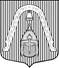 ИЗБИРАТЕЛЬНАЯ КОМИССИЯВНУТРИГОРОДСКОГО МУНИЦИПАЛЬНОГО  ОБРАЗОВАНИЯ САНКТ-ПЕТЕРБУРГАМУНИЦИПАЛЬНЫЙ ОКРУГ ЛИГОВКА-ЯМСКАЯ                                                                                                                                      ИЗБИРАТЕЛЬНАЯ КОМИССИЯВНУТРИГОРОДСКОГО МУНИЦИПАЛЬНОГО  ОБРАЗОВАНИЯ САНКТ-ПЕТЕРБУРГАМУНИЦИПАЛЬНЫЙ ОКРУГ ЛИГОВКА-ЯМСКАЯ                                                                                                                                      ИЗБИРАТЕЛЬНАЯ КОМИССИЯВНУТРИГОРОДСКОГО МУНИЦИПАЛЬНОГО  ОБРАЗОВАНИЯ САНКТ-ПЕТЕРБУРГАМУНИЦИПАЛЬНЫЙ ОКРУГ ЛИГОВКА-ЯМСКАЯ                                                                                                                                      ИЗБИРАТЕЛЬНАЯ КОМИССИЯВНУТРИГОРОДСКОГО МУНИЦИПАЛЬНОГО  ОБРАЗОВАНИЯ САНКТ-ПЕТЕРБУРГАМУНИЦИПАЛЬНЫЙ ОКРУГ ЛИГОВКА-ЯМСКАЯ                                                                                                                                      РЕШЕНИЕРЕШЕНИЕРЕШЕНИЕРЕШЕНИЕ20.06.2014.№№4-11О адресе помещения для работы избирательной комиссии
внутригородского Муниципального образования Санкт-Петербурга муниципального округа Лиговка-Ямская на период подготовки и проведения выборов депутатов Муниципального Совета внутригородского Муниципального образованияСанкт-Петербурга муниципальный округ
Лиговка-Ямская пятого созываО адресе помещения для работы избирательной комиссии
внутригородского Муниципального образования Санкт-Петербурга муниципального округа Лиговка-Ямская на период подготовки и проведения выборов депутатов Муниципального Совета внутригородского Муниципального образованияСанкт-Петербурга муниципальный округ
Лиговка-Ямская пятого созыва